Психодиагностический инструментарий 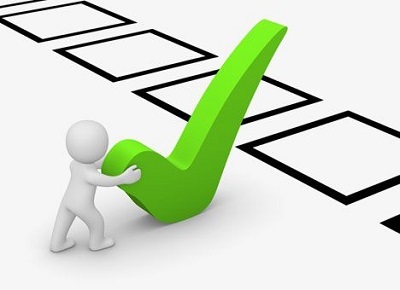 психолого-педагогического тестирования:Шкала депрессии А. Бека, позволяющая оценить уровень депрессии.Методика оценки тревожности Ч.Д. Спилбергера и Ю.Л. Ханина, изучающая уровень тревожности в момент проведения тестирования (ситуативная тревожность) и личностной тревожности (как устойчивой характеристики человека).Тест агрессивности А. Ассингера, оценивающий степень агрессивности в отношениях.Экспресс диагностика уровня самооценки личности.Стиль саморегуляции поведения.ИНТЕРПРЕТАЦИЯ РЕЗУЛЬТАТОВ1. Шкала депрессии А. БекаДепрессия – это психическое состояние, характеризующееся подавленностью. Человек может быть возбужден и беспокоен, или, наоборот, его действия могут быть вялыми и замедленными. Поведение человека основано на пессимистических убеждениях и отчаянии, у него нарушаются сон, аппетит и внимание.Легкую степень депрессии характеризуют сниженное настроения («безрадостное настроение»), некоторое снижение активности и интересов, ослабление интенсивности позитивных эмоций и упадок жизнерадостности и воображения, ослабление привязанности к жизни, повышенная утомляемость. Умеренную степень депрессии отличают выраженная подавленность настроения,  значительное снижение активности и трудоспособности, суицидные мысли, намерения и попытки, снижение самооценки, потеря перспективы будущего и пессимистическая оценка прошлого и настоящего, утрата критического отношения к болезненному состоянию. Тяжелую степень депрессии характеризуется присоединением бредовых идей (самоуничтожения, виновности, обвинения и др.), галлюцинаций с созвучным депрессии содержанием, усилением возникших ранее симптомов депрессии. Проявляется значительно выраженным беспокойством, могут быть выражены потеря самоуважения, чувство никчемности или чувство вины. 2. Методика оценки тревожности Ч.Д. Спилбергера и Ю.Л. ХанинаСитуативная тревожность проявляется в конкретной ситуации связанной с оценкой сложности и значимости деятельности, а также реальной и ожидаемой оценкой. Характеризуется субъективно переживаемыми эмоциями: напряжением, беспокойством, озабоченностью, нервозностью. Ситуативная тревожность больше отражает эмоциональные реакции.При низкой ситуативной тревожности человек более серьезно и ответственно подходит к решению возникающих проблем.Средняя степень ситуативной тревожности появляется в наличии незначительного напряжения и чувства беспокойства, нервозности и озабоченности.При высокой ситуативной тревожности поведение человека характеризуется повышенным напряжением, озабоченностью, нервозностью, наличием чувства страха перед грозящей неудачей, отмечается невозможность принять решение.Личностная тревожность проявляется в самых разнообразных ситуациях, во многих сферах, особенно там, где необходимо преодолевать трудности (реальные или мнимые). Характеризуется состоянием безотчетного страха, неопределенным ощущением угрозы, готовностью воспринять любое событие как неблагоприятное и опасное. Человек, подверженный такому состоянию, постоянно находится в настороженном и подавленном настроении, у него затруднены контакты с окружающим миром, который воспринимается им как пугающий и враждебный.При низкой личностной тревожности повышается активность и стремление к достижению высокого результата. Средняя степень личностной тревожности характеризуется состоянием безотчетного страха, неопределенным ощущением угрозы, готовностью воспринять любое событие как неблагоприятное и опасное.При высокой личностной тревожности поведение человека характеризуется агрессией, чрезмерной зависимостью, отмечается заниженная самооценка, пессимизм, неуверенность в себе. Снижается уровень активности и стремление к высоким результатам. Но тревожность изначально не является негативной чертой. Определенный уровень тревожности - естественная и обязательная особенность активной личности. Тест агрессивности А. Ассингера, оценивающий степень агрессивности в отношениях.Чрезмерно миролюбивый человек характеризуется недостаточной уверенностью в собственных силах и возможностях.Умеренно агрессивный человек вполне успешно идет по жизни, поскольку имеет достаточно здорового честолюбия и самоуверенности. Излишне агрессивный человек нередко бывает неуравновешенным и жестоким по отношению к другим. Надеется добраться до управленческих «верхов», рассчитывая на собственные методы, добиться успеха, жертвуя интересами окружающих. Экспресс диагностика уровня самооценки личности.Методика Экспресс диагностики уровня самооценки личности применяется для оценки возможностей личности. 	
            На основе существующей самооценки человек каждодневно делает выбор как себя вести, самооценка обеспечивает относительную стабильность личности и может являться толчком к развитию личности. Верная самооценка поддерживает достоинство человека и дает ему нравственное удовлетворение. Адекватное или неадекватное отношение к себе ведет либо к гармоничности духа, обеспечивающей разумную уверенность в себе, либо к постоянному внутреннему и/или межличностному конфликту. 	
            Самооценка в психологии это представление человека о важности своей личной деятельности в обществе и оценки себя и собственных качеств и чувств, достоинств и недостатков, выражение их открыто или закрыто. В качестве основного критерия оценки выступает система личностных смыслов человека. 	
Стиль саморегуляции поведения.            Опросник «Стиль саморегуляции поведения» пригоден в качестве инструмента практической диагностики различных аспектов индивидуальной саморегуляции. Саморегуляция — свойство систем в результате реакций, компенсирующих влияние внешнего воздействия, сохранять внутреннюю стабильность на определённом, относительно постоянном уровне. Утверждения опросника построены на типичных жизненных ситуациях и не имеют непосредственной связи со спецификой какой-либо профессиональной или учебной деятельности. Цель методики - это диагностика развития индивидуальной саморегуляции и ее индивидуального профиля, включающего показатели планирования, моделирования, программирования, оценки результатов, а также показатели развития регуляторно-личностных свойств - гибкости и самостоятельности.